西藏自治区地方标准DB XX/T XXXX—XXXX地球第三极品牌评价体系 第5部分 
高原旅游服务品牌评价要求Brand evaluation system for The Third Pole of The Earth —— Part 5：brand evaluation requirement for plateau tourism service征求意见稿XXXX - XX - XX发布XXXX - XX - XX实施       发布目  次1 范围	12 规范性引用文件	13 术语和定义	14 基本要求	15 评价指标体系	16 指标测量	27 结果测算	4前  言本标准依据GB/T 1.1-2020 给出的规则起草。本标准由地球第三极产业发展有限公司提出，由西藏自治区市场监督管理局归口。本标准起草单位：地球第三极产业发展有限公司、中国标准化研究院、西藏自治区标准化研究所等本标准主要起草人：范围本文件规定了对高原旅游服务中旅行社、旅游住宿、旅游景区和其他旅游服务产业，开展地球第三极品牌评价的基本要求、评价指标体系、指标测量以及结果测算等。本文件适用于在高原旅游服务行业开展地球第三极品牌评价和品牌管理活动的各类实体。规范性引用文件GB/T 19000-2016 质量管理体系 基础和术语GB/T 26358-2022 旅游度假区等级划分GB/T 27925-2011 商业企业品牌评价与企业文化建设指南GB/T 39654-2020 品牌评价 原则与基础GB/T 39869-2021 品牌评价 旅游目的地术语和定义
高原旅游服务品牌 plateau tourism service brand高原环境下旅游服务实体服务的能力、品质、价值、声誉、影响和企业文化等要素共同形成的综合形象。基本要求对高原服务品牌开展评价时，应遵循（标准号）《地球第三极品牌评价体系 第1部分 通则》中规定的总体原则和评价程序开展，在构建评价指标体系、获取评价数据、测算评价结果、出局评价报告时，需符合（标准号）《通则》的相应要求。评价指标体系概述评价高原旅游服务品牌时，可从生态环境、卓越品质和品牌成效三个方面开展。指标体系高原旅游服务品牌评价指标体系见图1。图1  高原服务品牌评价指标体系图指标测量生态环境生态环境反映提供高原旅游服务的品牌实体开展服务的生态系统，可从环境独特、生态保护两个维度来进行评价。环境独特品牌实体或品牌实体提供旅游服务时所处的地貌、生态和文化环境的独特性，包括：——海拔地貌；——资源级别；——文化环境。生态保护旅游服务活动过程中对生态环境的保护和发展，包括：——资源保护；——环境管理。卓越品质卓越品质反映提供高原旅游服务的品牌实体，在提供产品和/或服务中所表现出的质量、服务及创新能力和水平，可从质量管理、创新能力、服务能力、品牌运营和品质水平五个维度来进行评价。质量管理质量管理体现了品牌实体为达到组织目标、满足游客和其他有关相关方的需求和期望，而针对组织内外部进行的资源优化和管理能力，包括：——基础水平；——质量信用；——标准建设；——制度体系建设。创新能力创新能力反映出品牌实体为达到组织目标、满足游客和其他有关相关方的需求和期望，利用现有知识和物质开展的资源优化设计或技术突破能力，包括：——产品（服务）创新；——文化创新；——管理创新。服务能力服务能力反映品牌实体与顾客互动过程中的输出能力，包括：——服务标准化；——服务保障；——投诉处理。品牌运营品牌运营反映出品牌实体在品牌管理建设方面的投入，包括：——品牌管理；——建设投入。品质水平品质水平反映出第三方对品牌实体在质量、服务和创新方面建设的评价，包括：——荣誉情况；——顾客评价。品牌成效品牌成效反映出品牌实体在品牌建设和管理方面所取得的效果，可从经济效益、社会效益和文化效益三个维度进行评价。经济效益经济效益体现了品牌实体所取得的经济收益，主要从财务角度予以考察，包括：——销售收入；——盈利能力；——资产规模。社会效益社会效益体现了品牌实体在社会责任方面的建设和效果，包括：——纳税贡献；——吸纳就业人员；——产业发展与产业生态融合建设；——员工福利待遇；——社会公益贡献。文化效益文化效益体现了品牌实体在文化发展和传承方面的建设和效果，包括对历史文化、民族文化和宗教文化的传承、保护和发扬。生态效益生态效益体现了品牌实体在生态保护与经济效益良性平衡和互动情况，包括：——生态环境开发与治理情况；——生态与经济平衡情况。结果测算通过对五个方面的评价指标的分值进行加权求和，计算每项要素的评价结果。计算公式见式（1）：		(1)式中：K——品牌某个方面的评价值；——某方面下属第i个维度的评价值；——第i个维度对所评价的某个方面的影响如评价指标体系由多级指标构成，品牌价值要素得分可通过对各级指标的逐级计算获得，计算公式可参考式（1）进行扩展。
（资料性）
高原服务品牌评价指标及说明高原服务品牌评价指标及说明见表A.1。高原服务品牌评价指标及说明ICS  03.140 CCS  点击此处添加CCS号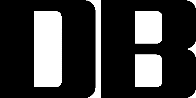 评价要素一级指标及权重二级指标及权重指标说明生态环境350分环境独特200分海拔地貌70分服务开展地区所处的海拔及地貌特点生态环境350分环境独特200分资源级别70分服务开展地区的旅游资源，可分为世界级、国家级、省级、市（县）级：世界级，主要包括联合国教育、科学及文化组织批准列入《世界遗产名录》的名胜古迹、世界级地质公园和列入联合国“人与生物圈”嘉华的自然保护区等；国家级，主要包括由国务院审定公布的国家级风景名胜区、国家历史文化名城和国家重点文物保护单位，以及国家级自然保护区和国家森林公园等；省级，主要包括省级风景名胜区、省级历史文化名城、省级文物保护单位，以及省级自然保护区、省级森林公园、省级历史文化名镇名村等；市（县）级，主要包括市（县）级风景名胜区和市（县）级文物保护单位等。生态环境350分环境独特200分文化环境60分服务开展地区的宗教、民族、民俗等文化资源的独特性。生态环境350分生态保护150分资源保护75分服务开展中对自然、人文资源的保护。生态环境350分生态保护150分环境管理75分服务过程中对生态环境的管理，包括环境开发、污染防治等。卓越品质350分质量管理100分基础水平30分基础设施建设情况、服务人员资质获取情况卓越品质350分质量管理100分质量信用20分信用舆情和消费者投诉情况卓越品质350分质量管理100分标准建设20分近三年主导或参与国际、国家、地方、行业、团体等相关标准制修订情况卓越品质350分质量管理100分制度体系建设30分标准示范点建设、关键控制点制度建设、党群建设情况管理体系建设及认证情况卓越品质350分创新能力60分产品（服务）创新20分旅游产品（参观、游乐）的独特性、定制化服务创新以及智慧景区建设等卓越品质350分创新能力60分文化创新20分运用宗教文化、节庆活动和民俗活动等策划的演出、展览、论坛等卓越品质350分创新能力60分管理创新20分包括运营管理模式、营销方式、营销政策等的创新卓越品质350分服务能力80分服务标准化30分服务标准体系建设情况、服务环节管控标准、规范、透明、高效等方面的建设情况卓越品质350分服务能力80分服务保障30分对游客的承载能力以及应对游客需求的保障能力，包括服务安全、应急处理、服务种类多样性、标准履行、服务人员及基础条件配置等卓越品质350分服务能力80分投诉处理20分投诉处理情况，包括投诉处理率等卓越品质350分品牌运营50分品牌管理30分管理机构及人员设置品牌及商标注册情况卓越品质350分品牌运营50分建设投入20分品牌建设持续投资情况卓越品质350分品质水平60分荣誉情况30分景区评级、旅行社评级、旅游饭店星级评定、著名商标、著名建筑、标准化示范单位（国家级、省级）等卓越品质350分品质水平60分顾客评价30分顾客满意度等品牌成效300分经济效益70分销售收入25分近三年销售收入情况品牌成效300分经济效益70分盈利能力25分近三年净利润水平品牌成效300分经济效益70分资产规模25分近三年总资产、总负债、流动资产、非流动资产情况品牌成效300分社会效益100分纳税贡献15分近三年纳税情况品牌成效300分社会效益100分吸纳就业人员30分近三年在当地吸纳就业情况品牌成效300分社会效益100分产业发展与产业生态融合建设30分带动当地产业发展情况产业生态融合建设情况品牌成效300分社会效益100分员工福利待遇15分员工薪资、保险、培训等福利待遇情况品牌成效300分社会效益100分社会公益贡献10分支持、参与社会公益情况品牌成效300分文化效益70分历史、民族、宗教文化70分历史文化、民族文化、宗教文化的传承和发扬品牌成效300分生态效益60分生态环境开发与治理情况20分在生态环境承受的限度内，进行旅游开发和管理活动情况品牌成效300分生态效益60分生态与经济平衡情况40分服务中通过定时的生态效益分析，减轻生态污染，控制人类活动对生态环境的影响